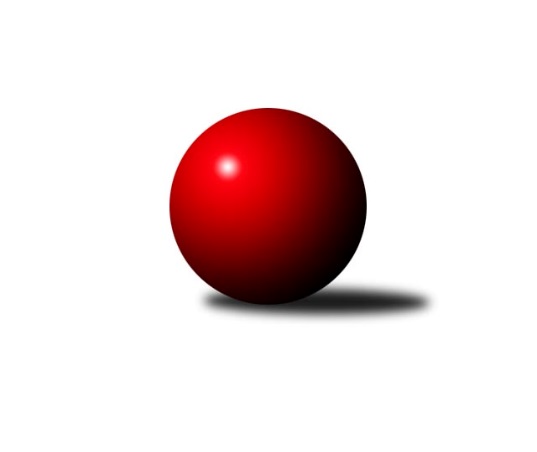 Č.19Ročník 2018/2019	10.3.2019Nejlepšího výkonu v tomto kole: 3523 dosáhlo družstvo: KK Slovan Rosice1. KLZ 2018/2019Výsledky 19. kolaSouhrnný přehled výsledků:KK Blansko 	- KC Zlín	6:2	3285:3266	13.5:10.5	9.3.SKK Rokycany	- KK Konstruktiva Praha 	8:0	3266:3152	16.0:8.0	9.3.SKK Jičín	- SKK Náchod	1:7	3116:3223	8.0:16.0	9.3.TJ Sokol Duchcov	- KK Slavia Praha	2:6	3285:3353	11.0:13.0	9.3.TJ Spartak Přerov	- KK Slovan Rosice	2:6	3262:3523	8.0:16.0	9.3.KK Zábřeh	- TJ Loko České Budějovice 	4:4	3187:3133	14.0:10.0	9.3.KK Konstruktiva Praha 	- TJ Spartak Přerov	3:5	3080:3091	11.0:13.0	10.3.Tabulka družstev:	1.	KK Slovan Rosice	19	17	0	2	111.0 : 41.0 	278.0 : 178.0 	 3353	34	2.	KK Slavia Praha	19	16	1	2	113.0 : 39.0 	274.0 : 182.0 	 3288	33	3.	KK Blansko	19	14	2	3	94.5 : 57.5 	242.0 : 214.0 	 3183	30	4.	SKK Náchod	19	12	4	3	98.0 : 54.0 	252.0 : 204.0 	 3257	28	5.	KC Zlín	19	8	1	10	71.5 : 80.5 	230.5 : 225.5 	 3190	17	6.	SKK Rokycany	19	8	0	11	69.5 : 82.5 	225.0 : 231.0 	 3183	16	7.	TJ Spartak Přerov	18	7	1	10	70.5 : 73.5 	211.0 : 221.0 	 3214	15	8.	KK Zábřeh	19	6	2	11	66.5 : 85.5 	213.0 : 243.0 	 3216	14	9.	TJ Sokol Duchcov	18	5	1	12	52.5 : 91.5 	184.0 : 248.0 	 3171	11	10.	KK Konstruktiva Praha	19	4	2	13	54.0 : 98.0 	208.5 : 247.5 	 3165	10	11.	TJ Loko České Budějovice	19	4	2	13	51.0 : 101.0 	196.0 : 260.0 	 3134	10	12.	SKK Jičín	19	3	2	14	52.0 : 100.0 	198.0 : 258.0 	 3132	8Podrobné výsledky kola:	 KK Blansko 	3285	6:2	3266	KC Zlín	Lenka Kalová st.	150 	 144 	 129 	135	558 	 2:2 	 551 	 132	131 	 141	147	Michaela Matlachová	Markéta Ptáčková	113 	 150 	 138 	130	531 	 3:1 	 501 	 132	128 	 132	109	Natálie Trochtová	Lucie Nevřivová	139 	 127 	 134 	144	544 	 2:2 	 563 	 133	154 	 125	151	Petra Šustková	Michaela Zajacová	135 	 145 	 141 	132	553 	 3.5:0.5 	 501 	 130	130 	 109	132	Bohdana Jankových *1	Zdeňka Ševčíková	135 	 136 	 145 	162	578 	 2:2 	 560 	 133	149 	 146	132	Zuzana Slovenčíková	Tereza Buďová	113 	 120 	 142 	146	521 	 1:3 	 590 	 171	134 	 143	142	Martina Zimákovározhodčí: Jindřiška Klimešová, Jan Šmerdastřídání: *1 od 44. hodu Kristýna ZimákováNejlepší výkon utkání: 590 - Martina Zimáková	 SKK Rokycany	3266	8:0	3152	KK Konstruktiva Praha 	Michaela Rubášová *1	124 	 126 	 146 	132	528 	 3:1 	 502 	 120	119 	 117	146	Marie Chlumská *2	Denisa Pytlíková	136 	 112 	 141 	149	538 	 3:1 	 548 	 128	153 	 132	135	Hana Kovářová	Veronika Horková	126 	 141 	 131 	118	516 	 3:1 	 495 	 114	132 	 110	139	Petra Najmanová	Lenka Findejsová	135 	 144 	 127 	136	542 	 2:2 	 540 	 141	147 	 124	128	Jana Čiháková	Terezie Krákorová	164 	 145 	 130 	132	571 	 2:2 	 549 	 139	128 	 135	147	Martina Starecki	Daniela Pochylová	133 	 144 	 150 	144	571 	 3:1 	 518 	 116	147 	 142	113	Edita Koblížkovározhodčí: Josef Dienstbierstřídání: *1 od 1. hodu Michaela Provazníková, *2 od 65. hodu Kateřina KotoučováNejlepšího výkonu v tomto utkání: 571 kuželek dosáhli: Terezie Krákorová, Daniela Pochylová	 SKK Jičín	3116	1:7	3223	SKK Náchod	Denisa Kroupová	141 	 152 	 109 	125	527 	 1:3 	 545 	 146	134 	 136	129	Šárka Majerová	Dana Viková	133 	 147 	 129 	122	531 	 2:2 	 554 	 124	136 	 147	147	Martina Hrdinová	Michaela Nožičková	132 	 130 	 112 	151	525 	 1:3 	 543 	 154	132 	 130	127	Lucie Moravcová	Lenka Vávrová	134 	 144 	 135 	124	537 	 3:1 	 488 	 136	108 	 124	120	Dana Adamů	Marie Říhová	129 	 128 	 108 	132	497 	 1:3 	 531 	 137	129 	 145	120	Nikola Portyšová	Alena Šedivá	122 	 123 	 121 	133	499 	 0:4 	 562 	 143	149 	 130	140	Aneta Cvejnovározhodčí: Martin MazačekNejlepší výkon utkání: 562 - Aneta Cvejnová	 TJ Sokol Duchcov	3285	2:6	3353	KK Slavia Praha	Nikol Plačková *1	125 	 112 	 116 	142	495 	 0:4 	 610 	 148	138 	 170	154	Olga Hejhalová	Adéla Kolaříková	159 	 152 	 143 	148	602 	 4:0 	 549 	 153	129 	 138	129	Šárka Marková	Ivana Březinová	129 	 131 	 144 	118	522 	 1.5:2.5 	 539 	 156	132 	 133	118	Ivana Kaanová	Barbora Ambrová	151 	 138 	 116 	135	540 	 1:3 	 550 	 134	140 	 124	152	Kristýna Juráková *2	Markéta Hofmanová	124 	 140 	 140 	144	548 	 1.5:2.5 	 579 	 154	140 	 146	139	Helena Gruszková	Simona Koutníková	135 	 131 	 129 	183	578 	 3:1 	 526 	 140	122 	 124	140	Vladimíra Šťastnározhodčí: Josef Strachoňstřídání: *1 od 71. hodu Růžena Svobodová, *2 od 39. hodu Vlasta KohoutováNejlepší výkon utkání: 610 - Olga Hejhalová	 TJ Spartak Přerov	3262	2:6	3523	KK Slovan Rosice	Martina Janyšková	135 	 157 	 155 	128	575 	 1:3 	 651 	 171	168 	 145	167	Lucie Vaverková	Aneta Kubešová	120 	 132 	 164 	127	543 	 0:4 	 661 	 177	148 	 177	159	Natálie Topičová	Monika Pavelková	124 	 135 	 113 	119	491 	 2:2 	 527 	 137	129 	 143	118	Aneta Ondovčáková	Michaela Beňová	150 	 130 	 135 	152	567 	 3:1 	 501 	 115	132 	 128	126	Anna Štraufová	Barbora Janyšková	126 	 126 	 128 	124	504 	 0:4 	 616 	 143	150 	 164	159	Alena Kantnerová	Kateřina Fajdeková	174 	 131 	 150 	127	582 	 2:2 	 567 	 147	144 	 111	165	Andrea Axmanovározhodčí: Divila Jiří, Goldemund RomanNejlepší výkon utkání: 661 - Natálie Topičová	 KK Zábřeh	3187	4:4	3133	TJ Loko České Budějovice 	Kamila Chládková	138 	 153 	 143 	128	562 	 4:0 	 509 	 133	127 	 130	119	Iva Molová	Lenka Kubová	132 	 125 	 114 	132	503 	 1:3 	 517 	 141	118 	 115	143	Gabriela Filakovská	Marcela Balvínová	125 	 113 	 128 	115	481 	 1:3 	 523 	 142	130 	 124	127	Veronika Kulová	Romana Švubová	143 	 147 	 128 	135	553 	 4:0 	 485 	 112	135 	 117	121	Miroslava Vondrušová	Jitka Killarová	151 	 138 	 118 	142	549 	 2:2 	 550 	 138	152 	 128	132	Martina Klojdová	Lenka Horňáková	137 	 132 	 143 	127	539 	 2:2 	 549 	 134	146 	 130	139	Milada Šafránkovározhodčí: Lukáš HorňákNejlepší výkon utkání: 562 - Kamila Chládková	 KK Konstruktiva Praha 	3080	3:5	3091	TJ Spartak Přerov	Kateřina Kotoučová	136 	 111 	 130 	120	497 	 0:4 	 535 	 138	138 	 131	128	Martina Janyšková	Petra Najmanová	142 	 131 	 148 	146	567 	 4:0 	 480 	 115	125 	 117	123	Barbora Janyšková	Hana Kovářová *1	113 	 129 	 143 	112	497 	 1:3 	 529 	 134	136 	 130	129	Michaela Beňová	Edita Koblížková	137 	 135 	 122 	120	514 	 2:2 	 501 	 124	125 	 123	129	Aneta Kubešová	Martina Starecki	147 	 125 	 129 	121	522 	 2:2 	 519 	 134	132 	 143	110	Zuzana Machalová	Jana Čiháková	115 	 119 	 119 	130	483 	 2:2 	 527 	 162	114 	 128	123	Kateřina Fajdekovározhodčí: Jiří Novotnýstřídání: *1 od 28. hodu Marie ChlumskáNejlepší výkon utkání: 567 - Petra NajmanováPořadí jednotlivců:	jméno hráče	družstvo	celkem	plné	dorážka	chyby	poměr kuž.	Maximum	1.	Natálie Topičová 	KK Slovan Rosice	577.90	378.8	199.1	2.2	10/10	(661)	2.	Olga Hejhalová 	KK Slavia Praha	577.00	378.1	198.9	1.7	10/10	(628)	3.	Alena Kantnerová 	KK Slovan Rosice	576.44	375.0	201.5	1.8	9/10	(621)	4.	Lucie Vaverková 	KK Slovan Rosice	575.48	376.4	199.1	2.7	10/10	(651)	5.	Martina Hrdinová 	SKK Náchod	571.07	369.1	201.9	2.4	11/11	(599)	6.	Helena Gruszková 	KK Slavia Praha	562.29	371.2	191.1	3.6	9/10	(605)	7.	Bohdana Jankových 	KC Zlín	559.06	371.3	187.8	2.7	8/10	(611)	8.	Jitka Killarová 	KK Zábřeh	557.44	364.5	193.0	2.8	9/9	(612)	9.	Iva Rosendorfová 	KK Slovan Rosice	555.93	366.4	189.5	2.3	9/10	(615)	10.	Lenka Kubová 	KK Zábřeh	554.25	374.0	180.2	6.0	8/9	(609)	11.	Denisa Pytlíková 	SKK Rokycany	554.18	368.7	185.5	4.1	8/9	(609)	12.	Anna Mašlaňová 	TJ Spartak Přerov	552.74	368.4	184.4	3.7	6/9	(621)	13.	Kateřina Fajdeková 	TJ Spartak Přerov	552.16	370.7	181.4	5.4	9/9	(585)	14.	Zuzana Machalová 	TJ Spartak Přerov	550.42	362.3	188.1	3.4	8/9	(588)	15.	Aneta Cvejnová 	SKK Náchod	549.96	364.6	185.4	2.9	10/11	(591)	16.	Markéta Ptáčková 	KK Blansko 	548.18	362.1	186.1	4.6	9/9	(603)	17.	Lucie Nevřivová 	KK Blansko 	547.79	363.0	184.8	3.8	7/9	(579)	18.	Romana Švubová 	KK Zábřeh	547.16	368.5	178.7	4.8	8/9	(598)	19.	Zdeňka Ševčíková 	KK Blansko 	546.89	360.3	186.6	3.8	9/9	(627)	20.	Šárka Marková 	KK Slavia Praha	545.19	369.8	175.4	6.3	9/10	(618)	21.	Simona Koutníková 	TJ Sokol Duchcov	544.97	355.9	189.1	3.1	7/8	(596)	22.	Kristýna Juráková 	KK Slavia Praha	544.58	364.0	180.6	2.5	8/10	(576)	23.	Adéla Kolaříková 	TJ Sokol Duchcov	543.40	365.6	177.8	3.4	7/8	(602)	24.	Milada Šafránková 	TJ Loko České Budějovice 	542.50	364.6	177.9	3.7	10/10	(570)	25.	Lenka Horňáková 	KK Zábřeh	541.27	364.2	177.1	4.6	9/9	(557)	26.	Barbora Janyšková 	TJ Spartak Přerov	541.04	369.0	172.0	5.1	7/9	(610)	27.	Michaela Zajacová 	KK Blansko 	540.64	365.1	175.5	4.5	9/9	(566)	28.	Šárka Majerová 	SKK Náchod	538.88	358.2	180.7	5.1	8/11	(576)	29.	Vladimíra Šťastná 	KK Slavia Praha	538.67	360.1	178.5	4.0	10/10	(579)	30.	Martina Zimáková 	KC Zlín	538.67	370.3	168.3	5.6	9/10	(590)	31.	Terezie Krákorová 	SKK Rokycany	538.20	362.9	175.3	5.2	9/9	(605)	32.	Vlasta Kohoutová 	KK Slavia Praha	538.15	363.6	174.5	3.4	9/10	(598)	33.	Tereza Buďová 	KK Blansko 	537.98	356.8	181.2	3.1	6/9	(592)	34.	Barbora Ambrová 	TJ Sokol Duchcov	537.60	359.4	178.3	6.3	8/8	(608)	35.	Nikol Plačková 	TJ Sokol Duchcov	536.74	362.8	174.0	4.3	8/8	(601)	36.	Lenka Kalová  st.	KK Blansko 	536.06	359.2	176.9	4.7	9/9	(580)	37.	Daniela Pochylová 	SKK Rokycany	535.71	366.4	169.4	5.8	7/9	(571)	38.	Iva Molová 	TJ Loko České Budějovice 	535.22	356.9	178.3	4.1	9/10	(574)	39.	Veronika Kulová 	TJ Loko České Budějovice 	535.22	366.9	168.3	7.9	9/10	(577)	40.	Martina Starecki 	KK Konstruktiva Praha 	534.62	358.5	176.1	4.8	9/10	(564)	41.	Andrea Axmanová 	KK Slovan Rosice	534.32	359.6	174.7	4.4	9/10	(569)	42.	Michaela Nožičková 	SKK Jičín	534.27	359.7	174.6	5.5	10/10	(566)	43.	Monika Pavelková 	TJ Spartak Přerov	534.19	366.8	167.4	5.7	6/9	(569)	44.	Martina Janyšková 	TJ Spartak Přerov	532.79	359.0	173.8	6.1	7/9	(600)	45.	Kateřina Kotoučová 	KK Konstruktiva Praha 	531.49	362.1	169.4	5.4	7/10	(551)	46.	Michaela Matlachová 	KC Zlín	530.96	363.0	168.0	6.4	8/10	(564)	47.	Marie Říhová 	SKK Jičín	529.68	354.1	175.6	5.8	8/10	(579)	48.	Edita Koblížková 	KK Konstruktiva Praha 	528.69	353.8	174.9	3.8	7/10	(569)	49.	Zuzana Slovenčíková 	KC Zlín	527.90	353.5	174.4	4.0	7/10	(568)	50.	Dana Viková 	SKK Jičín	527.70	357.6	170.1	6.8	9/10	(561)	51.	Marcela Balvínová 	KK Zábřeh	526.84	355.3	171.5	6.8	7/9	(566)	52.	Tereza Chlumská 	KK Konstruktiva Praha 	525.69	362.9	162.8	6.8	7/10	(544)	53.	Michaela Provazníková 	SKK Rokycany	525.54	352.7	172.9	5.1	9/9	(565)	54.	Monika Hercíková 	SKK Jičín	525.49	353.7	171.8	6.1	7/10	(609)	55.	Helena Šamalová 	SKK Jičín	524.79	351.1	173.7	5.6	7/10	(581)	56.	Marie Chlumská 	KK Konstruktiva Praha 	523.12	361.8	161.3	7.2	7/10	(582)	57.	Kamila Chládková 	KK Zábřeh	522.03	351.1	170.9	5.7	6/9	(562)	58.	Petra Najmanová 	KK Konstruktiva Praha 	521.95	362.4	159.5	7.4	8/10	(567)	59.	Veronika Horková 	SKK Rokycany	520.56	356.5	164.0	6.8	9/9	(577)	60.	Ivana Březinová 	TJ Sokol Duchcov	516.57	352.4	164.1	7.0	7/8	(562)	61.	Alena Šedivá 	SKK Jičín	514.20	352.8	161.5	7.5	8/10	(557)	62.	Martina Klojdová 	TJ Loko České Budějovice 	513.29	358.3	155.0	9.0	7/10	(550)	63.	Růžena Svobodová 	TJ Sokol Duchcov	506.87	349.6	157.2	7.4	6/8	(542)	64.	Miroslava Vondrušová 	TJ Loko České Budějovice 	506.33	354.8	151.6	6.9	9/10	(547)		Naděžda Dobešová 	KK Slovan Rosice	567.61	377.8	189.8	1.7	6/10	(607)		Hana Stehlíková 	KC Zlín	566.00	370.0	196.0	4.0	1/10	(566)		Markéta Hofmanová 	TJ Sokol Duchcov	560.63	371.1	189.5	3.1	1/8	(599)		Eva Dosedlová 	KK Slovan Rosice	558.00	360.0	198.0	3.5	1/10	(574)		Michaela Kučerová 	KK Slavia Praha	556.50	369.0	187.5	3.3	2/10	(592)		Michaela Beňová 	TJ Spartak Přerov	552.50	366.3	186.2	2.4	4/9	(599)		Martina Ančincová 	KC Zlín	552.40	367.6	184.8	3.7	5/10	(596)		Petra Háková 	SKK Rokycany	550.00	381.0	169.0	8.0	1/9	(550)		Lenka Vávrová 	SKK Jičín	549.86	361.9	188.0	2.7	1/10	(585)		Kateřina Majerová 	SKK Náchod	549.00	355.8	193.3	2.0	4/11	(566)		Eliška Boučková 	SKK Náchod	547.50	356.0	191.5	5.0	2/11	(575)		Lucie Moravcová 	SKK Náchod	545.45	365.9	179.6	3.9	7/11	(571)		Nikola Portyšová 	SKK Náchod	544.41	369.3	175.1	3.7	7/11	(586)		Jana Čiháková 	KK Konstruktiva Praha 	544.29	366.5	177.8	3.7	6/10	(575)		Helena Daňková 	KK Blansko 	542.50	364.0	178.5	7.5	2/9	(561)		Nina Brožková 	SKK Náchod	539.50	371.1	168.4	6.9	4/11	(588)		Ivana Kaanová 	KK Slavia Praha	539.17	366.9	172.2	3.9	3/10	(563)		Renata Šimůnková 	SKK Náchod	536.67	362.3	174.4	5.5	6/11	(574)		Linda Lidman 	SKK Rokycany	535.67	364.7	171.0	3.7	3/9	(560)		Aneta Ondovčáková 	KK Slovan Rosice	531.00	358.3	172.7	5.5	3/10	(551)		Hana Kovářová 	KK Konstruktiva Praha 	526.67	361.5	165.2	7.5	6/10	(554)		Dana Musilová 	KK Blansko 	526.50	376.0	150.5	8.5	2/9	(531)		Dana Wiedermannová 	KK Zábřeh	525.21	366.3	158.9	7.0	4/9	(555)		Magda Winterová 	KK Slovan Rosice	525.08	361.7	163.4	6.8	3/10	(559)		Adriana Svobodová 	KC Zlín	524.17	355.8	168.4	5.4	6/10	(557)		Denisa Kroupová 	SKK Jičín	523.37	352.7	170.7	9.1	5/10	(564)		Gabriela Filakovská 	TJ Loko České Budějovice 	522.75	363.3	159.5	8.8	4/10	(556)		Dana Adamů 	SKK Náchod	522.67	355.3	167.3	6.3	3/11	(541)		Eliška Petrů 	KK Blansko 	522.00	375.0	147.0	8.0	1/9	(522)		Dita Trochtová 	KC Zlín	521.80	362.8	159.0	6.2	5/10	(537)		Lucie Vrecková 	TJ Loko České Budějovice 	521.25	372.8	148.5	12.3	4/10	(550)		Eva Kopřivová 	KK Konstruktiva Praha 	517.50	354.4	163.1	6.4	4/10	(542)		Ilona Bezdíčková 	SKK Náchod	516.56	364.6	152.0	10.8	3/11	(537)		Natálie Trochtová 	KC Zlín	516.50	348.0	168.5	7.0	2/10	(532)		Petra Šustková 	KC Zlín	516.17	356.7	159.5	9.3	3/10	(563)		Kristýna Zimáková 	KC Zlín	514.42	352.1	162.3	7.7	4/10	(557)		Zdeňa Štruplová 	TJ Loko České Budějovice 	514.00	353.0	161.0	4.5	2/10	(517)		Lenka Findejsová 	SKK Rokycany	513.80	359.9	153.9	8.8	5/9	(560)		Alena Čampulová 	TJ Loko České Budějovice 	503.33	344.7	158.7	8.7	3/10	(521)		Anna Štraufová 	KK Slovan Rosice	501.00	369.0	132.0	9.0	1/10	(501)		Marie Kolářová 	SKK Jičín	500.80	346.5	154.3	6.5	5/10	(537)		Aneta Kubešová 	TJ Spartak Přerov	497.69	350.3	147.3	9.9	4/9	(577)		Michaela Rubášová 	SKK Rokycany	493.56	330.4	163.1	7.7	3/9	(535)		Naděžda Musilová 	KK Blansko 	493.00	349.0	144.0	10.0	2/9	(539)		Kateřina Ambrová 	TJ Sokol Duchcov	492.08	350.7	141.4	14.8	4/8	(547)		Julija Chernetska 	SKK Rokycany	484.00	347.0	137.0	14.0	1/9	(484)		Olga Ollingerová 	KK Zábřeh	482.00	348.0	134.0	11.5	1/9	(485)		Miroslava Žáková 	TJ Sokol Duchcov	474.00	332.0	142.0	12.0	1/8	(474)Sportovně technické informace:Starty náhradníků:registrační číslo	jméno a příjmení 	datum startu 	družstvo	číslo startu20733	Tereza Svobodová	09.03.2019	KK Blansko 	6x23151	Aneta Ondovčáková	09.03.2019	KK Slovan Rosice	3x23311	Anna Štraufová	09.03.2019	KK Slovan Rosice	2x23304	Natálie Trochtová	09.03.2019	KC Zlín	2x179	Dana Adamů	09.03.2019	SKK Náchod	4x
Hráči dopsaní na soupisku:registrační číslo	jméno a příjmení 	datum startu 	družstvo	Program dalšího kola:20. kolo16.3.2019	so	10:00	KK Konstruktiva Praha  - KK Zábřeh	16.3.2019	so	11:00	SKK Náchod - TJ Sokol Duchcov	16.3.2019	so	11:30	KC Zlín - TJ Spartak Přerov	16.3.2019	so	12:30	KK Slovan Rosice - SKK Rokycany	16.3.2019	so	13:30	KK Slavia Praha - KK Blansko 	16.3.2019	so	14:00	TJ Loko České Budějovice  - SKK Jičín	17.3.2019	ne	10:00	TJ Spartak Přerov - TJ Sokol Duchcov (dohrávka z 15. kola)	17.3.2019	ne	11:00	SKK Náchod - KK Slavia Praha (předehrávka z 21. kola)	Nejlepší šestka kola - absolutněNejlepší šestka kola - absolutněNejlepší šestka kola - absolutněNejlepší šestka kola - absolutněNejlepší šestka kola - dle průměru kuželenNejlepší šestka kola - dle průměru kuželenNejlepší šestka kola - dle průměru kuželenNejlepší šestka kola - dle průměru kuželenNejlepší šestka kola - dle průměru kuželenPočetJménoNázev týmuVýkonPočetJménoNázev týmuPrůměr (%)Výkon8xNatálie TopičováRosice6618xNatálie TopičováRosice119.3666111xLucie VaverkováRosice6518xLucie VaverkováRosice117.556516xAlena KantnerováRosice6165xAlena KantnerováRosice111.236169xOlga HejhalováSlavia61010xOlga HejhalováSlavia110.376102xAdéla KolaříkováDuchcov 6021xAdéla KolaříkováDuchcov 108.926021xMartina ZimákováZlín5903xMartina ZimákováZlín108.32590